附件中国保护臭氧层-应对气候变化艺术作品征集活动暨联合国环境署亚太地区保护臭氧层-应对气候变化艺术竞赛中国区选拔活动方案一、组织机构指导单位：生态环境部联合国环境署（UNEP）主办单位：生态环境部对外合作与交流中心（FECO）生态环境部宣传教育中心（CEEC）媒体支持单位：新浪微博 二、活动详情1、活动时间即日起至2022年3月31日。2、活动对象根据联合国环境署（UNEP）要求，竞赛分为下列两个年龄组：青少组：2021年9月16日年龄为15岁及以下的个人或团体参赛者；普通组：2021年9月16日年龄为15岁以上的个人或团体参赛者。征集作品要求1）征集作品类别征集作品包括摄影、绘画、平面艺术设计三类。其中，摄影作品包括照相机拍摄的原始照片，无重度数码修饰（如添加额外的物体或从原始照片中移除物体），可进行轻度照片调整，如：调光、调色、对比度等；绘画作品包括手工绘画或其他手工制作的艺术品；平面艺术设计作品包括电脑数字绘画或计算机辅助设计(Computer Aided Design -CAD)等。2）作品主题作品主题与《保护臭氧层维也纳公约》、《关于消耗臭氧层物质的蒙特利尔议定书》（以下简称《议定书》）及其《基加利修正案》保护臭氧层和应对气候变化的成就、行动或效益相关，或与2021年世界臭氧日主题相关。可以包括但不限于以下内容：   ——消耗臭氧层的影响和后果；——实施《议定书》及其《基加利修正案》带来的臭氧层和气候保护效益，如：维修良好操作、采用臭氧和气候友好替代品替代《议定书》管控物质等； ——公众可以开展的支持实施《议定书》及其《基加利修正案》的行动和倡议；——实施《议定书》取得的成就；——《议定书》尤其是《基加利修正案》下开展的臭氧层和气候保护活动与气候变化的关系；——《议定书》下开展的活动对实现可持续发展目标（SDG）的影响；——实施《议定书》过程中，女性对保护臭氧层和应对气候变化的作用和贡献；——制冷和空调设备的安装、服务、维修和处置中，采取臭氧友好和气候友好的良好操作；——2021年世界臭氧日主题：蒙特利尔议定书 - 清凉世界、保鲜食物、呵护疫苗。3）作品要求格式：作品必须以JPEG、GIF、PNG文件格式，在线提交数字文档。像素：数字文档须为2000像素以上，大小不得超过1MB。如果作品被评选为获奖作品，将要求提交高像素影像用以印刷和作品展示。相关信息：每件作品必须提交下列信息：标题、创作日期、作品说明文字（最多不超过100个字，语言文字必须为中英文），并注明创作者真实姓名、年龄、所在学校或工作单位、通讯地址、联系电话等。每位参赛者可上传多份艺术作品。任何带有商业商标或公司名称的作品均不得参加。4）作品提交所有参加活动者应将参赛作品上传中国赛区平台，鼓励在新浪微博 #保护臭氧层应对气候变化# 微话题专题页面分享作品。中国赛区平台：扫描下列二维码进入微信投稿小程序，将作品的电子版按照投稿流程上传。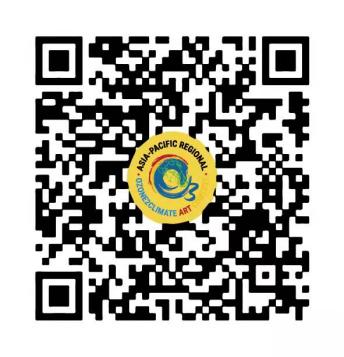 4、奖项设置根据年龄组别和作品类别，比赛共设置青少组-摄影、青少组-绘画、青少组-平面艺术设计、普通组-摄影、普通组-绘画、普通组-平面艺术设计六大类。每一个大类分别设置：一等奖1名，奖励2000元人民币；二等奖2名，奖励1000元人民币；三等奖5名，奖励500元人民币；优秀奖和优秀组织单位奖若干。获奖者可获得主办单位颁发的荣誉证书。同时，六大类别一等奖将被推荐参加联合国环境署亚太区域臭氧艺术大赛。亚太区域决赛各比赛类别的一位冠军和五位亚军将获得联合国环境署颁发的证书和奖牌/奖杯。亚太区域决赛还将设“荣誉提名”环节，包括国家赛中选拔出来但未被评选为区域获奖者的国家获胜者。获奖者和荣誉提名奖者的艺术作品将在联合国环境署及其伙伴者网站、出版物、社交媒体和其他媒体中显著位置展示。三、相关信息获取相关背景信息和征集活动信息，可从微信公众号“微言环保”“中国环境宣传教育”“生态环境部对外合作与交流中心”以及新浪微博#保护臭氧层应对气候变化# 微话题专题页面获取；也可以通过联合国环境署臭氧秘书处官网（https://ozone.unep.org），或2021年世界臭氧日专题页面（https://ozone.unep.org/ozone-day/montreal-protocol-keeping-us-our-food-and-vaccines-cool）查询相关信息。四、版权及其他相关说明1、参加作品必须为原创作品，作者应拥有作品的完整版权。不得抄袭他人作品，不侵犯任何第三方的知识产权或其他权利。因作品版权所产生的法律责任，一律由作者承担，并赔偿由此对主办方造成的一切损失； 2、主办方及活动组织方拥有对参赛作品的相应使用权；3、作品中除了作者署名外不可出现任何商业性广告语、标识和任何外部链接等；4、作品内容不得含有不健康信息，并严格遵守国家有关法律法规。